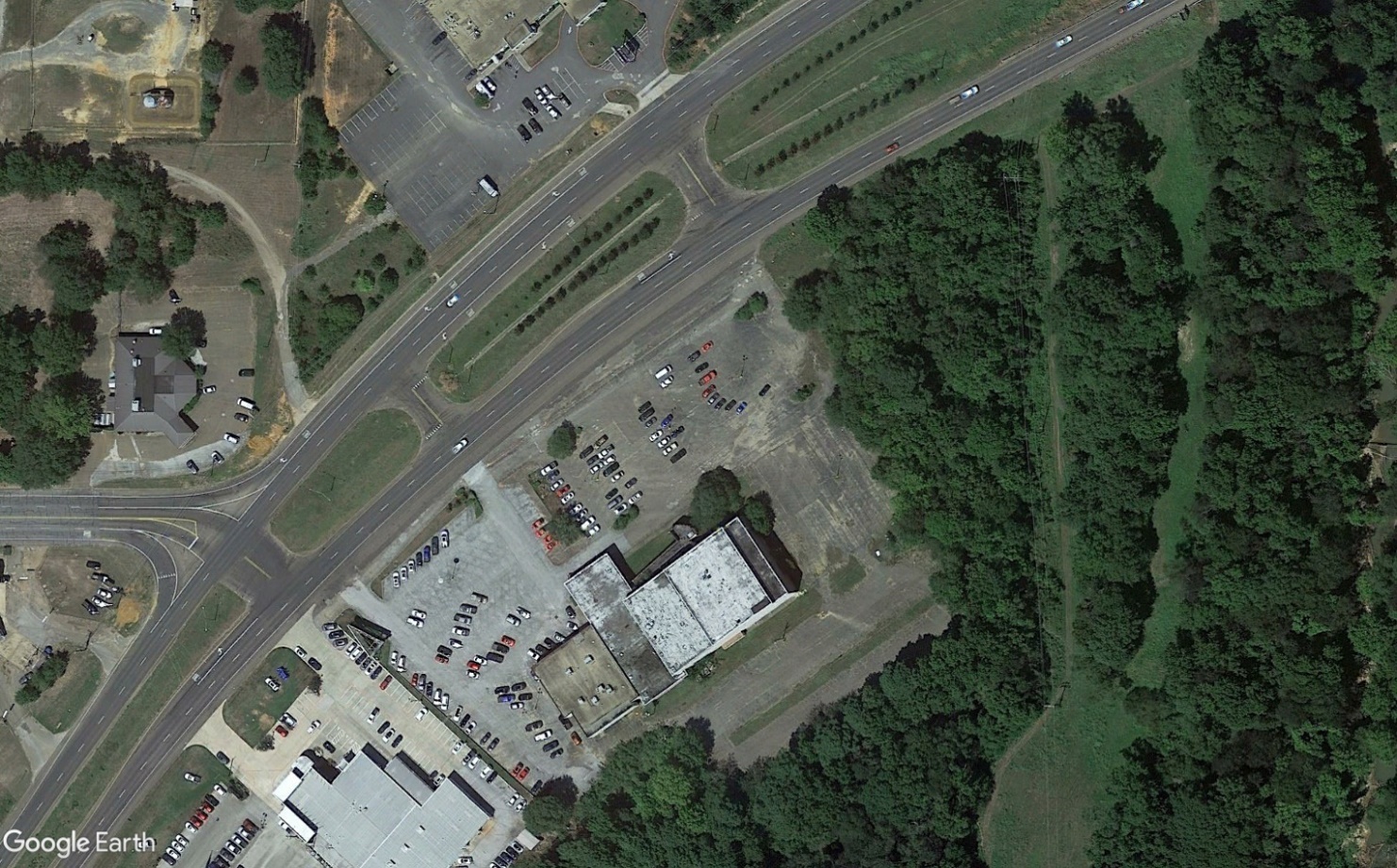 Propane Refueling Area Address: 720 S US 259 (S. Hwy 31) 	(Old Movie Theatre)Coordinates: 15 S 334966.39 E / 3596174.18 N No more than 2 people per vehicle allowed in the refueling area.Strikers must be removed from basket in the refueling area. 